DELIBERAÇÃO 304/CIB/2018A Comissão Intergestores Bipartite, no uso de suas atribuições, em sua 225ª reunião ordinária do dia 28 de novembro de 2018.RATIFICAO Atestado de Conclusão de Obra de 26 de outubro de 2018, referente à construção de Unidade Básica de Saúde Centro, Município de GAROPABA.  Recurso federal.Florianópolis, 28 de novembro de 2018.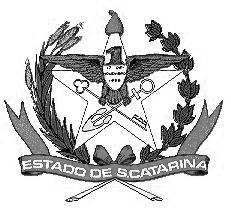 GOVERNO DE SANTA CATARINASECRETARIA DE ESTADO DA SAÚDECOMISSÃO INTERGESTORES BIPARTITEACÉLIO CASAGRANDESIDNEI BELLECoordenador CIB/SESSecretário de Estado da SaúdeCoordenador CIB/COSEMSPresidente do COSEMS